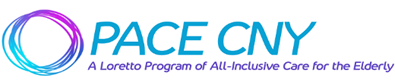 TITLE VI & AMERICANS WITH DISABILITIES ACTCOMPLAINT FORMINSTRUCTIONS: Please complete all parts of this form in black or blue ink or type. Sign, date,and return to the address on page 3.PERSON DISCRIMINATED AGAINST:NAME________________________________________________________________________STREET ADDRESS ____________________________________________________________CITY ________________________ STATE _______________ ZIP _____________________TELEPHONE (H)_______________________ (W)________________________________NATURE OF DISABILITY ______________________________________________________Under the ADA, for an individual to be considered as having a disability, that individual mustsatisfy at least one of the following three conditions. They must either:1. have a physical or mental impairment that substantially limits one or more of his or hermajor life activities; or2. have a record of such impairment; or3. be *regarded as having such an impairment* Under the ADA. See 42 U.S.C. § 12102. Under the “regarded as” prong, an individual must establish that he or shehas been subjected to discrimination because of an actual or perceived physical or mental impairment whether or notthe impairment limits or is perceived to limit a major life activity. Id. Additionally, the impairment may not betransitory (actual or expected duration of 6 months or less) and minor. Id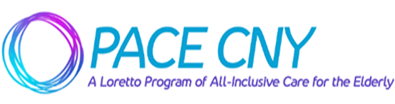 INDIVIDUAL FILING COMPLAINT:(COMPLETE ONLY IF THE COMPLAINT IS BEING FILED BY A PERSON OTHER THANTHE INDIVIDUAL DISCRIMINATED AGAINST)NAME _______________________________________________________________________TITLE________________________________________________________________________FIRM ________________________________________________________________________ADDRESS ____________________________________________________________________CITY ____________________ STATE_____________ ZIP_____________________________TELEPHONE (H)___________________________ (W)_______________________________ALLEGED DISCRIMINATION:DATE OF DISCRIMINATION ___________________________________________________LOCATION OF DISCRIMINATION______________________________________________DESCRIBE THE ACTS OF DISCRIMINATION (use attachments if necessary)__________________________________________________________________________________________________________________________________________________________________________________________________________________________________________________________________________________________________________________________________________________________________________________________________________________________________________________________________________STATE THE DESIRED REMEDY OR SOLUTION REQUESTED _______________________________________________________________________________________________________________________________________________________________________________________________________________________________________________________________TITLE VI & AMERICANS WITH DISABILITIES ACTCOMPLAINT FORMLIST THE NAMES AND TELEPHONE NUMBERS OF WITNESSES WHO CAN PROVIDEINFORMATION SUPPORTING YOUR COMPLAINT:WITNESS NAME WITNESS PHONE #1. ____________________________________________________________________________2. ___________________________________________________________________________3. ____________________________________________________________________________HAS THIS ACT OF DISCRIMINATION BEEN REPORTED TO ANY OTHER STATE,LOCAL, OR FEDERALENTITY?_____________________________________________________________________DO YOU REQUIRE AUXILIARY AIDS OR SERVICES TO ENSURE EFFECTIVECOMMUNICATION DURING THE HEARING?___________________________________________________________________________IF YES PLEASE DESCRIBE. ______________________________________________________I HEREBY AFFIRM THAT THE ABOVE IS TRUE TO THE BEST OF MY KNOWLEDGESIGNATURE_________________________________________ DATE ___________________PRINT NAME _____________________________________________________________
Please attach any documents you have which support the allegation. Then date and sign this form and send to any of the following at: (contacts listed on next page)Barb Nutting/Title VI Coordinator PACE CNY 115 Creek CircleE. Syracuse, NY 13057Ph: 315-413-3126Email: bnutting@lorettosysterm.orgNew York State Department of Transportation Office of Civil Rights50 Wolf Road, 6th FloorAlbany, NY 12232(518) 457-1129 Fax (518) 549-1273OCR-TitleVI@dot.ny.govFederal Transit Administration Office of Civil Rights Attention: Title VI Program Coordinator East Building, 5th Floor – TCR 1200 New Jersey Ave., SE Washington, DC 20590